ESCOLA ________________________________________DATA:_____/_____/_____PROF:______________________________________________TURMA:___________NOME:_______________________________________________________________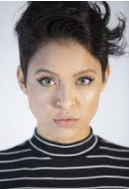 1.Analise os seguintes versos:”O mesmo grito numa outra boca minha,
uma só voz em mil vozes querendo paz...” Qual é a mensagem implícita nesses versos?2.Na sua opinião somos um povo colorido? Por quê?3.No verso :”Nos dividiram em números e outras rixas”. Explique o que o eu lírico quis dizer com essa afirmação? Como somos divididos em números?4.Quem foi Salvador Dalí? Por que, provavelmente, ele foi mencionado na canção? Pesquise.5.Analise o verso a seguir:” Tentaram nos tirar a essência
da essência daquilo que é essencial...” Para você o que é essencial para que uma sociedade seja justa?6. Analise o  seguinte questionamento:”Qual é nosso papel? Colorir. Seja você o lápis da revolução aqui...!” Explique com suas palavras, qual é o seu papel na sociedade atual? Você acredita que pode mudar algo de ruim na sociedade sendo o lápis da revolução? Comente como.7.Você acha que somos todos iguais, mesmo sendo diferentes? Comente.8.Faça uma apresentação da canção no dia da Consciência Negra. Leve as pessoas a refletirem sobre nossa condição de “coloridos”. Bom trabalho!